		День здорового сердца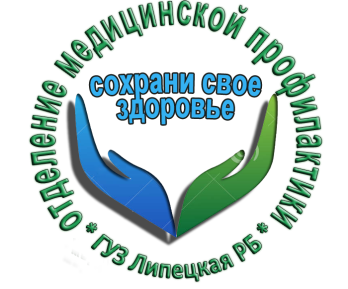 16.03.2019 в рамках проекта «Здоровый регион» в ГУЗ «Липецкая РБ» прошел День здорового сердца. В субботний день более 25 человек пришли узнать свои факторы риска развития сердечно сосудистых заболеваний, определить уровень глюкозы и холестерина, сделать ЭКГ исследование, а так же получить консультацию по здоровому образу жизни и профилактике артериальной гипертензии. Не пропускайте Дни здоровья! Берегите свое сердце! Оно у Вас одно!Отделение медицинской профилактики ГУЗ «Липецкая РБ»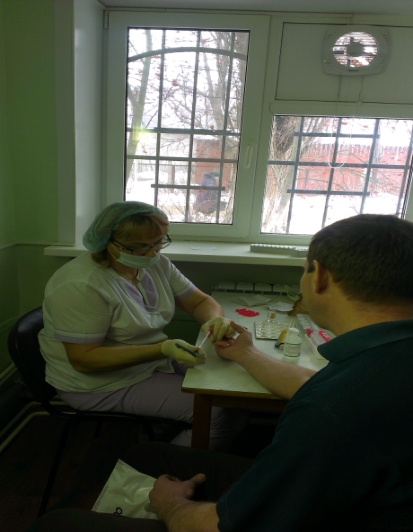 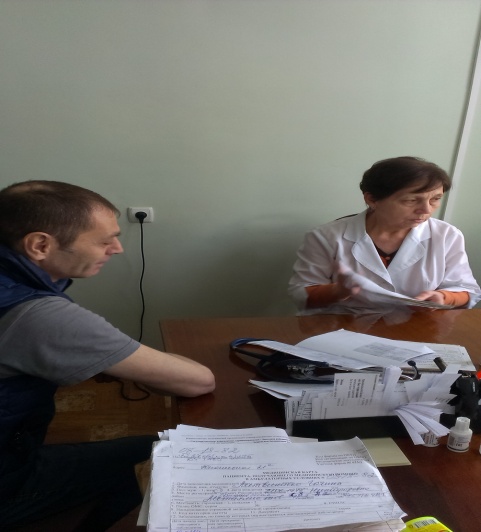 